Управление  Росреестра по Курской области подвело итоги деятельности апелляционной комиссии по рассмотрению  заявлений об обжаловании решений о приостановлении осуществления государственного кадастрового учета или решений о приостановлении осуществления государственного кадастрового учета и государственной регистрации прав (в рамках единой процедуры).С момента создания апелляционной комиссии  в Управлении Росреестра  по Курской  области проведено восемь заседаний.Так, в целях снижения количества решений о приостановлении (отказе) при предоставлении государственных услуг по государственному кадастровому учету и (или) государственной регистрации прав на недвижимое имущество, за период работы апелляционной комиссии (апрель-сентябрь) поступило 40 заявлений.По итогам работы следует отметить, что апелляционной комиссией рассмотрено 30 заявлений, по которым приняты  решения об отклонении заявления об обжаловании решения о приостановлении.Деятельность апелляционной комиссии крайне важна, так как обеспечивает право граждан на защиту своих интересов, позволяет разгрузить судебные органы, а также способствует искоренению коррупционных составляющих. Апелляционные комиссии созданы в каждом регионе при территориальных органах Росреестра в соответствии со вступившим в силу 1 января 2017 года Федеральным законом № 218-ФЗ «О государственной регистрации недвижимости».Напоминаем, что подать заявление об обжаловании могут заинтересованные лица или их представители, включая кадастровых инженеров, несогласных с решением органа регистрации прав. Заявление необходимо представить в апелляционную комиссию по месту нахождения органа, принявшего обжалуемое решение в течение тридцати дней с даты его принятия.В Курской области апелляционная комиссия находится по адресу: г. Курск, ул. 50 лет Октября, 4/6, телефон для справок 52-94-93.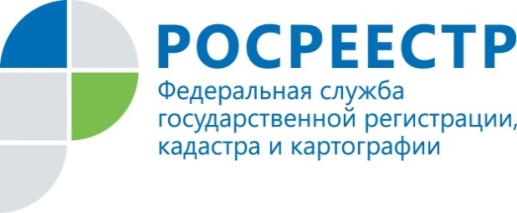 Обжаловать решение можно 